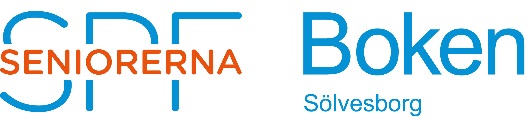   Protokoll fört vid månadsmöte med SPF Seniorerna Boken                Sölvesborg torsdagen den 18 Januari 2018.Plats:              Drottninggården Valjeviken	Protokoll nr 1 2018Närvarande :  40 medlemmar$1	      Mötets öppnande	      Ordföranden hälsade välkommen och förklarade mötet 	      öppnat.$2	      Inkomna skrivelser	      Inga inkomna skrivelser.$3	       KPR	      Bo informerade om betydelsen av KPR. Det gäller att 	      påverka och engagera sig i olika frågor.$4	       Studieorganisatören	      Iréne informerade om en föreläsning med Yngve 	      Gustavsson på Furulundsskolan den 12 februari.	      Hon informerade också om de olika studiecirklarnas 	      starttider.$5	       Medlemsrapportering	      Sven rapporterade att medlemsantalet är 454 st.$6	       Rese- och arrangörsrapportering	      Inget att rapportera i Bertils frånvaro.$7	      Övriga frågor	      Ordföranden informerade om höjningen av 	  	      inträdesavgiften med 10:- till 60:-. Ingen på mötet 	      opponerade sig.$8                      Avslutning	     Ordföranden tackade för visat intresse och förklarade 	     mötet avslutat.Efter mötet höll Lotta Dahlin ett föredrag om hjälparbetet i Gambia och Senegal.Mötet avslutades med kaffe och lottdragning.Vid protokollet				JusterasSven Eng					Lennart NilssonSekreterare				OrdförandeJusterasLars-Erik Norberg